April 28, 2021Via E-Mail Thomas TynesSantanna Energy Services7701 San Felipe Boulevard Suite 200Austin TX  78729					RE:	Letter of Credit and Amendment						Santanna Natural Gas Corporation						A-2013-2370875Dear Mr. Tynes:	On April 14, 2021, we returned the financial instrument filed with the Commission on behalf of Santanna Natural Gas Corporation because it is unsigned and not acceptable.The Commission requires a supplier to file an original bond, letter of credit, continuation certificate, amendment, or other financial instrument as part of a supplier’s licensing requirements under Section 2809(c) of the Pennsylvania Public Utility Code.  As an existing continuous financial instrument is already on file with the Commission, no further action is required at the time.Sincerely,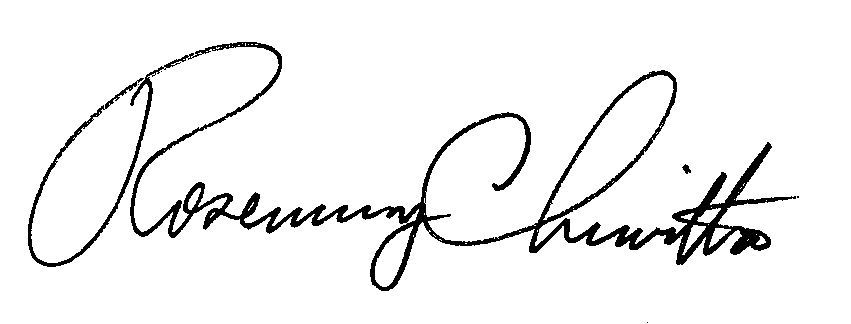 Rosemary ChiavettaSecretary of the CommissionRC: alw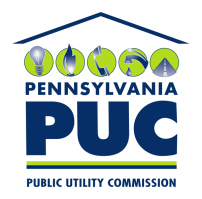  PUBLIC UTILITY COMMISSION400 NORTH STREET, KEYSTONE BUILDING, SECOND FLOORHARRISBURG, PENNSYLVANIA  17120IN REPLY PLEASE REFER TO OUR 